«Утвержден»на заседании Президиумарайонного Совета Профсоюзапротокол № 5 от 22.12.2023 г. 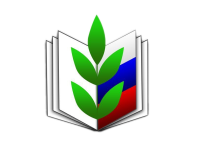 ПЛАНработы Дубовской районной профсоюзной организации работников народного образования и науки РФ на 2024 год.2024 год – Общероссийский Профсоюз образования объявил тематическим  «Годом  организационно-кадрового единства».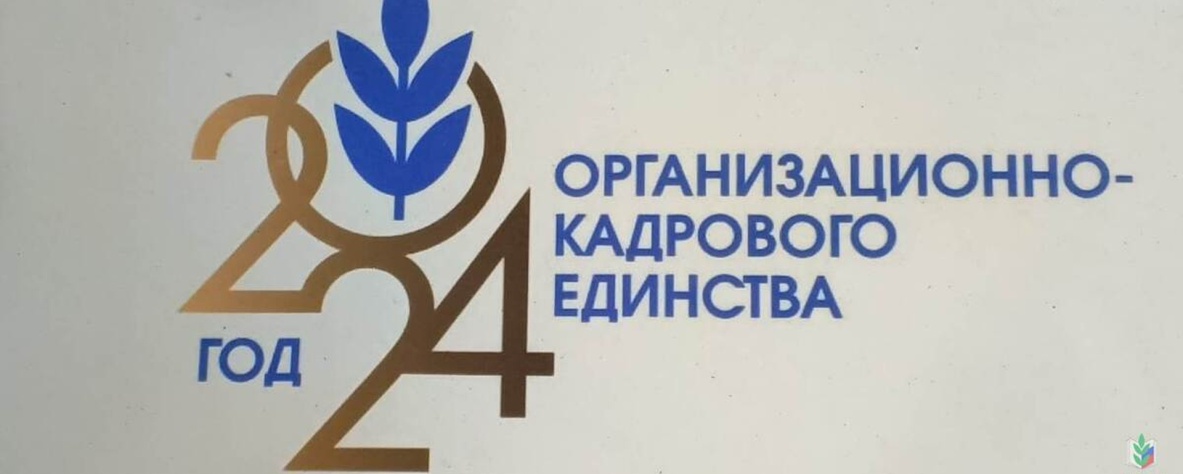 Посвящен отчетно-выборной кампании в Профсоюзе, освещает в первую очередь деятельности первичных, территориальных, региональных (межрегиональных) организаций Профсоюза и их лидеров.I. Организационно-уставная деятельность1.1. Вопросы, выносимые на рассмотрение Совета и Президиума районной организации ПрофсоюзаО проведении «Года организационно-кадрового единства» в Общероссийском Профсоюзе образования.О проведении отчетов и выборов профсоюзных органов в территориальной организации Профсоюза.          О созыве очередной отчётно-выборной конференции  Дубовской районной организации Профсоюза.Утверждение финансового отчета районной организации Профсоюза за 2023 год.О плане работы районного совета районной организации Профсоюза на 2024 год.О смете доходов и расходов районного совета Профсоюза на 2024г.О публичном отчете районной организации Профсоюза за 2023 г.Об исполнении сметы расходов и доходов районного совета Профсоюза за 2023 год.О статистическом отчете районной организации Профсоюза за 2023г.Об итогах правозащитной работы районной  организации Профсоюза в 2023 году.Об итогах проведения колдоговорной кампании в 2023 году.Об итогах работы по реализации защитных функций по охране труда за 2023 год.Об итогах проведения подписки на газету «Мой Профсоюз» и иные профсоюзные издания.О выполнении «Территориального Соглашения между Отделом образования Администрации  Дубовского района  Ростовской области и Дубовской районной организации Профсоюза работников образования  на 2024-2029 годы».О реализации мероприятий районной организации Профсоюза в рамках проведения в 2024 году   «Года организационно-кадрового единства».О реализации программы «Здоровье, оздоровление и отдых» в районной организации Профсоюза.О практике совместной работы первичных  профорганизаций и администраций МБОУ ГСШ №8, БСШ №4, МБДОУ д/с №7, МБДОУ д/с №10,  по обеспечению здоровых и безопасных условий труда.Об опыте работы по мотивации профсоюзного членства и выполнении уставных задач первичных профорганизаций МБОУ ПСШ №10, РСШ №12, МБДОУ д/с №1,19, МБУ ДО ДЮСШ, МБУ ДО «ЦДТ».1.2.  Работа с организациями Профсоюза1.2.1. Организация и проведение тематической проверки по соблюдению трудового законодательства и иных нормативно-правовых актов.Срок: весь периодОтв.: зам.председателя  Е.П.Тарасова.1.2.2. Консультирование, оказание организационно-методической и правовой помощи первичным  профорганизациям, в том числе по применению действующего законодательства в области социально-трудовых прав работников.Срок: весь периодОтв.: зам. председателя  Е.П.Тарасова, внештатный правовой инспектор по труду.1.2.3. Оказание методической и практической помощи первичным профорганизациям по заключению соглашений по охране труда, по специальной оценке условий труда, по условиям труда.Срок: в течение годаОтв.: внештатный  технический инспектор труда Ю.В.Русских1.2.4.  Оказание методической помощи вновь избранным председателям первичных профорганизаций по вопросам внутрисоюзной работы.Срок: весь периодОтв.: председатель, внештатный правовой инспектор по труду  Е.П.Тарасова, внештатный  технический инспектор труда Ю.В.Русских.1.2.5. Изучение практики работы первичных организаций Профсоюза по:- мотивации профсоюзного членства и выполнению уставных задач МБОУ Жуковской СШ №5,  МБОУ Андреевской СШ №3, МБДОУ д/с №1 «Красная шапочка»,  МБДОУ д/с №7 «Морячок».- практике совместной работы первичных профорганизаций МБОУ  Дубовской СШ №1, МБОУ Мирненской СШ №11,  МБДОУ д/с №7 «Морячок» и администраций всех уровней по обеспечению здоровых и безопасных условий труда.Отв.: внештатный  технический инспектор труда Ю.В.Русских.1.3. Общие мероприятия1.3.1. Участие в работе заседаний областного комитета Профсоюза образования.Срок: по отдельному графикуОтв.: председатель1.3.2. Заседание районного совета Профсоюза с участием председателей первичных профорганизаций:- О выполнении «Территориального Соглашения между Отделом образования Администрации  Дубовского района  Ростовской области и Дубовской районной организации Профсоюза работников образования и на 2023-2026 годы».         -  утверждение финансового отчета районной организации Профсоюза за 2023 год.Срок: мартОтв.: Т.Р.Сташевская – председатель.1.3.3.  Реализация мероприятий районной организации Профсоюза в рамках проведения в 2024 году в Общероссийском профсоюза образования  «Года организационно-кадрового единства».(по отдельному плану).Срок: весь периодОтв.: Т.Р.Сташевская - председатель, члены президиума и Совета1.3.4. Оформление наград Минпросвещения РФ (в рамках квоты ЦС Профсоюза), наград Профсоюза (благодарность и грамота областной организации Профсоюза, грамота ЦС Профсоюза, благодарность и грамота ФПРО, грамота ФНПР, нагрудных знаков Профсоюза «За активную работу» и «За социальное партнерство»). Срок: весь период (по представлению выписок первичных профорганизаций)Отв.: Т.Р.Сташевская - председатель, члены президиума. 1.3.5. Организация и проведение районной Спартакиады работников образования, посвященной  «Году организационно-кадрового единства».Срок: апрель-май 2024 г.Отв.: Т.Р.Сташевская-председатель, члены президиума1.3.6. Участие во Всероссийских и областных профсоюзных акциях.Срок: в течение годаОтв.: Т.Р.Сташевская - председатель, председатели первичных профорганизаций, члены президиума1.3.7. Оказание содействия Контрольно-ревизионной комиссии районной организации Профсоюза в работе.Срок: в течение годаОтв.: Т.Р.Сташевская - председатель, бухгалтер районной организации 1.3.8. Участие в выездном семинаре областного Совета молодых педагогов.Срок: согласно отдельного планаОтв.: Т.Р.Сташевская - председатель, председатель Совета молодых педагогов К.Е.Прикладов        1.4. Экспертно-аналитическая работа1.4.1. Анализ состояния информационных ресурсов районной и первичных организаций Профсоюза.Срок: майОтв.: зам.председателя О.В.Гайворонская1.4.2. Анализ социальных паспортов молодых педагогов первичных профсоюзных организаций.Срок: апрельОтв.: К.Е.Прикладов - председатель районного Совета молодых педагогов1.4.3. Анализ социальных паспортов первичных организаций Профсоюза.Срок: I полугодие 2024 г.Отв: председатель, члены президиума1.4.4. Анализ заработной платы работников учреждений образования, подведомственных Отделу образования Администрации Дубовского района Ростовской областиСрок: поквартальноОтв.: Т.Р.Сташевская - председатель, председатели первичных профорганизаций1.4.5. Анализ и обобщение отчетных материалов первичных профорганизаций:- по колдоговорной кампании за 2023 год;- о мерах социальной поддержки работников образовательных учреждений за 2023г.;- по профсоюзному членству за 2023 год;- по охране труда за 2023 год;Срок: январь-мартОтв.: председатель, председатели первичных профорганизаций      1.5. Информационная работа1.5.1. Взаимодействие со средствами массовой информации, освещающими деятельность районной организации Профсоюза:- подготовка и рассылка пресс-релизов, освещение в средствах массовой информации хода выполнения Соглашений о взаимодействии с Отделом образования;- подготовка материалов для публикации в газете «Светоч»Срок: в течение годаОтв.: зам председателя Е.П.Тарасова1.5.2. Оказание методической и консультационной помощи первичным организациям по вопросам информационной работы.Срок: в течение годаОтв.: О.В.Гайворонская1.5.3. Подготовка информационной и методической литературы, информационных листков по всем направлениям внутрисоюзной работы.Срок: в течение годаОтв.: заместители председателя Е.П.Тарасова, О.В.Гайворонская1.5.4. Техническая поддержка семинаров, конкурсов и других районных мероприятий, их фото- и видеосъёмка, проведение видеоконференций на базе имеющегося в районной организации Профсоюза оборудования и программного обеспечения.Срок: в течение годаОтв.: зам. председателя Е.П.Тарасова1.5.5. Проведение работ и оказание консультационной помощи в рамках формирования единого реестра Профсоюза в АИС. Срок: весь периодОтв.: Т.Р.Сташевская -председатель1.5.6. Контроль работы председателей первичных организаций по ведению информационных стендов. Оказание консультационной помощи и помощь по созданию интернет-представительств (сайтов, страничек), анализ работы существующих сайтов. Разработка типового шаблона информации для профсоюзной интернет-страницы.Срок: в течение годаОтв.: Т.Р.Сташевская – председатель, заместитель председателя О.В.Гайворонская1.5.7. Сбор и размещение на сайте  районной организации публичных отчетов первичных профсоюзных профорганизаций  Срок: до 1мая 2024 годаОтв.: заместитель председателя Е.П.Тарасова      1.6. Конкурсы, форумы, круглые столы1.6.1. Подготовка и проведение районного смотра-конкурса на звание «Лучший уполномоченный по охране труда Профсоюза» за 2022-2023 годы.Срок: февральОтв.:  внештатный  технический инспектор труда Ю.В.Русских          1.6.2. Фото-выставка  «Первый учитель - первые уроки».Срок: сентябрьОтв.: О.В.Гайворонская, председатели первичных профорганизаций1.6.3. Районный конкурс «Лучший председатель первичной профсоюзной организации».Срок: октябрьОтв.: Тарасова Е.П., председатели первичных профорганизаций 2024 - Год семьи.         1.6.4. Проведение  районной  спартакиады «Папа, мама и я – спортивная семья». Конкурс детских рисунков «Моя любимая семья». Срок: октябрьОтв.: Е.Н.Лобанова, председатели первичных профорганизаций1.6.5. Праздничный концерт «Поклон вам земной, наши дорогие».  Чествование ветеранов педагогического труда с Днем Учителя, Днем дошкольного работника, День пожилого человека. Срок: сентябрь-октябрьОтв.: Т.Р.Сташевская-председатель, председатели первичных профорганизаций1.6.6.  Форум молодых педагогов «Шаг в будущее». Срок: ноябрьОтв.: К.Е.Прикладов – председатель Совета молодых педагогов, председатели первичных профорганизаций          1.6.7. Участие в областном августовском педсовете 2024 года.Срок: августОтв.: Т.Р.Сташевская - председатель, председатели первичных профорганизаций 1.6.8. Участие в организации и проведении районных конкурсов «Учитель года - 2024» и иных конкурсов, взаимодействие с ассоциацией творческих педагогов района.Срок: весь периодОтв.: Т.Р.Сташевская - председатель1.7. Обучение профсоюзных кадров и актива. Семинары, совещания1.7.1. Организация и проведение районного семинара уполномоченных по охране труда Срок: ноябрь 2024г.Отв.: внештатный  технический инспектор труда  Ю.В.Русских, председатели первичных профсоюзных организаций.1.7.2. Организация и проведение круглого стола для председателей первичных профсоюзных организаций по мотивации профсоюзного членства.  Срок: I полугодиеОтв.: Т.Р.Сташевская-председатель1.7.3. Участие в областном семинаре-совещании с внештатными правовыми инспекторами труда.Срок: II полугодиеОтв.: зам. председателя Е.П.Тарасова1.7.4.  Консультирование первичных профорганизаций по бухгалтерским вопросам, по вопросам финансово-хозяйственной деятельности Профсоюза и составлению финансовой отчетности.Срок: в течение годаОтв.: бухгалтер районной организации1.7.5. Консультирование председателей первичных профорганизаций по уставным вопросам.Срок: весь периодОтв. Т.Р.Сташевская-председатель1.7.6. Районное  заседание Совета молодых педагоговСрок: 1 полугодиеОтв: Т.Р.Сташевская - председатель, председатель Совета молодых педагогов.1.8. Финансовая работа1.8.1. Анализ поступления и расходования профсоюзных средств на обеспечение уставной, организационной деятельности профорганизаций.Срок: мартОтв.: бухгалтер районной организации 1.8.2. Оказание помощи в проведении  ревизии финансово-хозяйственной деятельности районной организации ПрофсоюзаСрок: в течение годаОтв.: бухгалтер районной организации, председатель районной КРК  1.8.3. Контроль за полнотой отчисления и перечисления профсоюзных взносов первичными профорганизациями (по плану районной  контрольно-ревизионной комиссии).        Срок: в течение годаОтв.: председатель районной КРК.II. Взаимодействие с районными органами власти и общественными объединениями2.1. С Районным собранием депутатов Дубовского района, районной трехсторонней комиссией по регулированию социально-трудовых отношений:- Развитие форм и методов взаимодействия районного совета Профсоюза с органами власти (Главой Администрации Дубовского района, районным Собранием депутатов,  отделом образования) в решении социальных и профессиональных проблем работников;Срок: весь периодОтв.: Т.Р.Сташевская - председатель,- экспертиза проектов районных нормативных правовых актов. Подготовка информационных материалов, в том числе по единым требованиям к оплате труда педагогических работников (по факту их принятия);Срок: весь периодОтв.: Т.Р.Сташевская - председатель2.2. С отделом образования Администрации Дубовского района Ростовской области:2.2.1. Анализ выполнения Соглашения между Отделом образования и районной организацией Профсоюза на 2023-2026гг.Срок: I полугодиеОтв.: Т.Р.Сташевская - председатель, члены президиума2.2.2. Взаимодействие в области:- оплаты труда педагогических и иных работников образования, с учетом единых требований к оплате труда педагогических работников (по факту их принятия);- реализации государственной программы Ростовской области «Развитие образования» и проекта «Земский учитель»;- реализации ФГОС общего и дошкольного образования;- осуществления выплаты денежного вознаграждения за классное руководство и реализации механизмов нематериального стимулирования педагогических работников к осуществлению классного руководства;- реализации в образовательных организациях проекта «Профсоюзный урок». 2.2.3. Оказание консультативной помощи образовательным организациям при обучении по вопросу безопасности жизнедеятельности, применения трудового законодательства в деятельности образовательных учреждений.Срок: весь периодОтв.: Ю.В.Русских - внештатный  технический инспектор труда.